ＦＡＸの場合そのまま送信ください。　　　　　　　　　　　　  FAX：0550－89－2025E-mail：fujinosato-jsk@niye.go.jp                                    　　　(国立中央青少年交流の家　小泉宛) 「オープンハウス２０２２　～『遊び』と『体験』のフェスティバル～」　参加申込書記入日　　月　　　日【活動内容についてご記入ください】（販売のみの場合は、未記入でも構いません）【物品販売を行う場合のみご記入ください】（どのような商品を、いくらくらいで販売予定か）【次ページの全体図を参考に、活動希望場所をご記入ください】【SDGsとの関りを1～17の番号でお知らせください】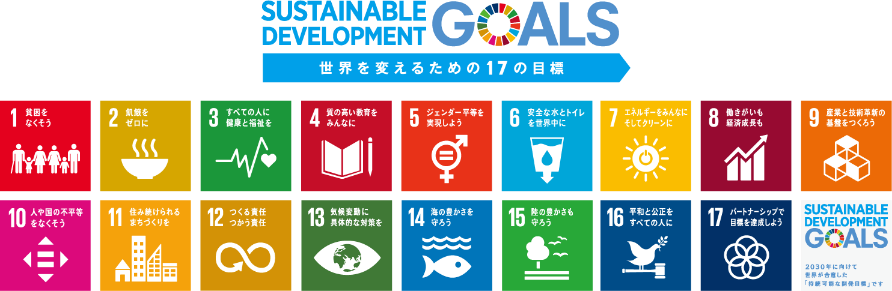 （今回の活動でも、日常の活動との関わりでも可）【その他、不明な点や要望などありましたらご記入ください】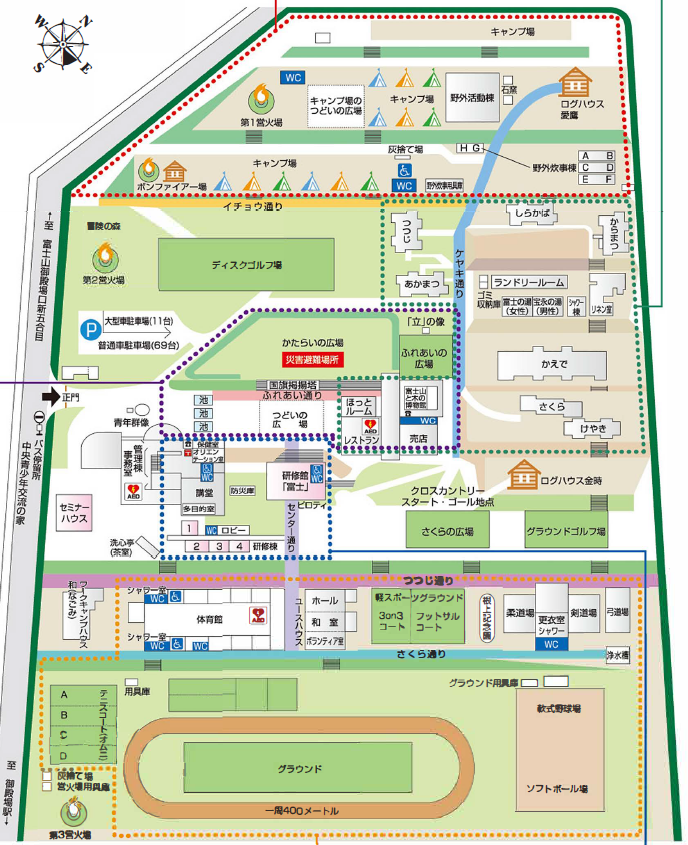 団　体　名担当者名連　絡　先〒ＴＥＬ　　　　　　　　　　　　　　　ＦＡＸメールアドレス（※今後のデータの送信は、可能な限りメールを使いたいと考えています）〔例：焼き板体験〕〔例：素材の甘味が味わえるフェアトレードのドライフルーツ・・・300円〕〔例1：研修館富士　　例2：つどいの広場を希望するが、富士ピロティでも構わない〕